Mestská časť Bratislava-Devínska Nová Vesv y h l a s u j ev zmysle § 281 a nasl. zákona č. 513/1991 Zb. Obchodný zákonník v znení neskorších predpisov, v súlade s § 17 ods. 3 zák. č. 377/1990 Zb. o hlavnom meste Slovenskej republiky Bratislava a podľa § 9a ods. 1 písm. a) a ods. 9 zákona 138/1991 Zb. o majetku obcí v znení neskorších predpisov a v súlade so Zásadami hospodárenia s majetkom hlavného mesta SR Bratislavy zvereným do správy do správy mestskej časti Bratislava-Devínska Nová Ves a s majetkom vlastným obchodnú verejnú súťažna prenájom nebytového priestoru o výmere 71,10 m² v objekte Líniového centra na ul. Eisnerova 54/B v Bratislave-Devínskej Novej Vsi.Podmienky obchodnej verejnej súťaže sú sprístupnené:na webovom sídle mestskej časti Bratislava-Devínska Nová Ves, na úradnej tabuli mestskej časti Bratislava-Devínska Nová Vesv regionálnej tlači. PODMIENKY OBCHODNEJ VEREJNEJ SÚŤAŽEI. Predmet obchodnej verejnej súťažePrenájom nehnuteľnosti - nebytový priestor, o výmere 71,10 m², nachádzajúcich sa na 1. nadzemnom podlaží v objekte Líniového centra na ul. Eisnerova 54/B  v Bratislave- Devínskej Novej Vsi, súp. č.6297, vedený Okresným úradom Bratislava katastrálnym odborom na LV č.2328 vo vlastníctve Mestskej časti Bratislava–Devínska Nová Ves, ležiaci na parcele č.2878/299, vedená Okresným úradom Bratislava, katastrálnym odborom na LV č.1723, katastrálne územie Devínska Nová Ves, vo vlastníctve Hlavného mesta SR Bratislava a v správe Mestskej časti Bratislava–Devínska Nová Ves. (ďalej ako „nebytový priestor“).Prenajímateľ/vyhlasovateľ: Mestská časť Bratislava-Devínska Nová VesNovoveská 17/A843 10 BratislavaIČO: 00603392Za týchto súťažných podmienok: Prenájom nebytového priestoru je možný za účelom prevádzkovania obchodu a služieb okrem herní, pubov, barov, pohostinstiev, reštaurácií, kaviarní a vinoték,Minimálna výška nájomného za 1m²/rok v závislosti od účelu nájmu, uvedená v prílohe č.1.II. Navrhovateľ v obchodnej verejnej súťažiObchodnej verejnej súťaže sa môžu zúčastniť: právnická osoba, fyzická osoba-živnostník, fyzická osoba. III. Obsah súťažných návrhov, miesto a termín podávaniaSúťažný návrh navrhovateľa musí obsahovať: identifikácia navrhovateľa: - 	u právnickej osoby: obchodné meno, sídlo, IČO, DIČ, IČ DPH ak bolo pridelené, registrácia, osoba oprávnená konať, telefónne číslo a e-mail. - 	u fyzickej osoby - živnostníka: meno a priezvisko, dátum narodenia, adresa miesta podnikania, číslo živnostenského oprávnenia, IČO, DIČ, IČ DPH ak bolo pridelené, telefónne číslo a e-mail, - 	u fyzickej osoby - nepodnikateľa: meno a priezvisko, dátum narodenia, adresa trvalého pobytu, telefónne číslo a e-mail a písomný súhlas so spracúvaním osobných údajov v zmysle zákona č. 18/2018 Z. z. o ochrane osobných údajov a o zmene a doplnení niektorých zákonov v znení neskorších predpisov čestné vyhlásenie (v prípade právnickej osoby štatutárneho zástupcu) o tom, že navrhovateľ nemá záväzky voči mestskej časti Bratislava-Devínska Nová Ves, voči hlavnému mestu SR Bratislavy, voči daňovému úradu, nedoplatky voči Sociálnej poisťovni a zdravotným poisťovniam, ponuku výšky nájomného za 1 m²/rok plochy nebytového priestoru (minimálna výška nájomného je stanovená v prílohe č.1, v závislosti od účelu nájmu), na aký účel bude nebytový priestor užívať,vyplnenú zmluvu o nájme nebytového priestoru v troch rovnopisoch a podpísanú oprávnenou osobou. Zmluva tvorí prílohu č. 3 týchto podmienok. Vyhlasovateľ si vyhradzuje právo vylúčiť z obchodnej verejnej súťaže navrhovateľa, ktorý nesplnil vyššie uvedené podmienky, nepredložil všetky požadované doklady alebo ak zistil, že predložené doklady sú neplatné alebo nepravdivé. Vyhlasovateľ si tiež vyhradzuje právo vylúčiť z obchodnej verejnej súťaže navrhovateľa, ktorý ku dňu podania návrhu nemá oprávnenie na vykonávanie činnosti (podľa obchodného, živnostenského registra alebo iného registra) na účel nájmu uvedený v podanom návrhu.Súťažné návrhy sú navrhovatelia povinní doručiť v písomnej podobe poštou alebo osobne do podateľne mestskej časti Bratislava-Devínska Nová Ves v termíne od 30.06.2022 do 15.07.2022, do 12:00 hod v zalepenej obálke s výrazným označením „Obchodná verejná súťaž – NEOTVÁRAŤ!, prenájom NP o výmere 71,10 m² na ul. Eisnerova 54/B“ s uvedením adresy mestskej časti Bratislava-Devínska Nová Ves a adresy uchádzača spolu s telefónnym číslom. Vyhodnotenie predložených ponúk bude uskutočnené dňa 20.07.2022 o 10:00 hod. Vyhodnotenie je neverejné.Súťažné návrhy nemôžu uchádzači po podaní nijako meniť ani dopĺňať. Do dňa termínu určeného na podávanie súťažných návrhov ich však môžu vziať späť a podať inú ponuku s novým termínom podania.Každý účastník môže podať iba jeden návrh na uzatvorenie zmluvy. Návrh podaný neskôr tým istým účastníkom súťaže ruší jeho predchádzajúce podané návrhy.Do súťaže nemožno zahrnúť návrhy, ktoré boli predložené po termíne určenom v týchto súťažných podmienkach ani návrhy, ktorých obsah nezodpovedá súťažným podmienkam. Takéto návrhy komisia odmietne. IV. Ďalšie podmienky vyhlasovateľaNáklady spojené s účasťou vo verejnej obchodnej súťaži si hradí navrhovateľ sám.V prípade, že úspešný navrhovateľ odstúpi od zmluvy o nájme nebytového priestoru s vyhlasovateľom súťaže do momentu nadobudnutia jej účinnosti, , vyhlasovateľ môže uzavrieť zmluvu s navrhovateľom, ktorý sa pri vyhodnotení právoplatne predložených ponúk umiestnil ako ďalší v poradí.Nájomná zmluva bude uzavretá na dobu neurčitú od 01.08.2022.Nájomné a služby spojené s užívaním nebytového priestoru bude splatné mesačnou platbou. Služby (elektrina, kúrenie, voda) spojené s užívaním nebytových priestorov nie sú súčasťou nájomného. Platby za služby spojené s užívaním nebytových priestorov budú vypočítané podľa skutočnej spotreby a budú nájomcovi účtované v súlade s nájomnou zmluvou. Predpokladaná výška platieb za služby spojené s užívaním nebytových priestorov je 100,00 €/mesiac.Vyhlasovateľ si vyhradzuje právo odmietnuť všetky predložené návrhy, alebo zrušiť vyhlásenú súťaž / § 287 ods. 2 zákona č. 513/1991 Zb. Obchodný zákonník v znení neskorších predpisov /a to aj bez uvedenia dôvodu odmietnutia.V súlade s § 284 zákona č. 513/1991 Zb. Obchodný zákonník v znení neskorších predpisov bude do súťaže zahrnutý len ten návrh, ktorého obsah zodpovedá uverejneným podmienkam súťaže.Vyhlasovateľ si vyhradzuje právo podmienky súťaže meniť. V. Termíny obhliadky objektuTermín obhliadky si môžu uchádzači dohodnúť so zodpovednou osobou vyhlasovateľa p. Jozefom Ružovičom, na tel. č. 0940 605 282, prípadne na e-mailovej adrese jozef.ruzovic@mudnv.sk. Na uvedených kontaktoch možno obdržať aj bližšie informácie ohľadne súťaže alebo nájmu.VI. Kritéria hodnotenia súťažných návrhovVyhlasovateľ si vyhradzuje právo určiť víťaznú ponuku so zohľadnením:1.  Výšky ponúknutej ceny v € s DPH - váha pre hodnotenie 70%, Hodnotenie ceny za nájom ostatných ponúk sa vyjadrí ako podiel navrhovanej ceny za nájom a najvyššej navrhovanej ceny za nájom, prenásobený maximálnym počtom bodov pre uvedené kritérium. P = N/Nmax*BPričom:P = počet bodov pre kritérium č. 1N = cena nájmu hodnotenej ponukyNmax = najvyššia ponúknutá cena nájmuB = maximálny počet bodov za ponuku2.  Účel, na ktorý bude nebytový priestor prenajatý - váha pre hodnotenie 30 % (účel nájmu, ktorý plní verejnoprospešný účel, účel nájmu, ktorý plní potreby obyvateľov mestskej časti Bratislava-Devínska Nová Ves bude hodnotený vyšším počtom bodov). Hodnotenie účelu, na ktorý bude NP prenajatý sa vyjadrí ako podiel súčtu pridelených bodov hlasujúcimi členmi komisie a počtom hlasujúcich členov komisie.P = (A1+A2+A3+.....An)/nPričom:P = počet bodov pre kritérium č. 2A1, A2, A3, An = počet bodov udelený hlasujúcimi členmi komisie       n = počet hlasujúcich poslancovKaždý predložený návrh hodnotia členovia komisie samostatne s vyhodnotením kritéria. Prijatý predložený návrh hodnotí každý člen komisie individuálne. V prípade rovnosti dvoch alebo viacerých ponúk, úspešná bude tá ponuka, ktorá získala viac bodov v kritériu č. 1 (výšky ponúknutej ceny v € s DPH).VII. Vyhlásenie výsledkov súťaže, lehota na uzavretie nájomnej zmluvyVýsledky súťaže budú zverejnené najneskôr 25.07.2022 na webovom sídle mestskej časti Bratislava-Devínska Nová Ves a na úradnej tabuli mestskej časti Bratislava-Devínska Nová Ves. Vyhodnotenie verejnej obchodnej súťaže bude písomne oznámené všetkým navrhovateľom v termíne do 15 dní od vyhodnotenia súťaže. S navrhovateľom, ktorý podal víťazný návrh, bude uzavretá nájomná zmluva s účinnosťou k 01.08.2022.Dárius Krajčír       starostaPríloha č.1Minimálne sadzby prenájmov nebytových priestorovPríloha č.2Nákres nebytového priestoru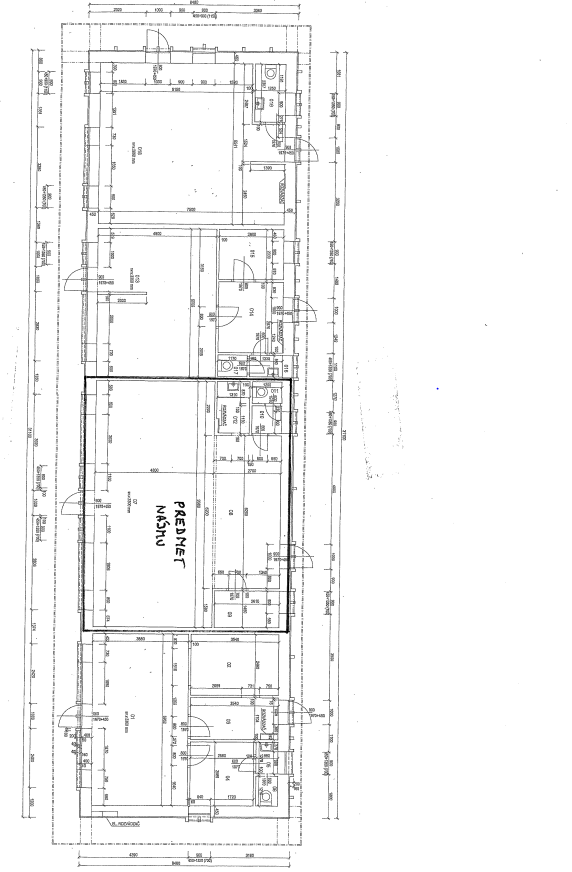 Nebytové priestory v objekte Líniového centraEUR/m2/rokbanky, zmenárne132,49kaderníctvo, manikúra, pedikúra, krajčírstvo, čistiareň, opravovne obuvi, hodinárstvo, fotoslužby, požičovne, lekárne, rehabilitačné masáže  57,23ostatné podnikateľské subjekty, predajne, súkromné zdravotné zariadenia  72,07